ЛЮБАНСКОЕ ГОРОДСКОЕ ПОСЕЛЕНИЕТОСНЕНСКОГО РАЙОНА ЛЕНИНГРАДСКОЙ ОБЛАСТИАДМИНИСТРАЦИЯПОСТАНОВЛЕНИЕ12.07.2023 № 433   					                                         	О внесении изменений в постановление администрации Любанского городского поселения Тосненского района Ленинградской области от 25.11.2022 года № 817 «Об утверждении Проекта организации дорожного движения (схем расстановки дорожных знаков и разметки) автомобильных дорог общего пользования местного значения на территории муниципального образования Любанское городское поселения Тосненского района Ленинградской области»В целях создания условий для обеспечения безопасности дорожного движения, повышения эффективности и устойчивости функционирования дорожно-транспортного комплекса в границах Любанского городского поселения, в соответствии с Федеральными законами от 06.10.2003 № 131-ФЗ «Об общих принципах организации местного самоуправления в Российской Федерации», от 08.11.2007 № 257-ФЗ «Об автомобильных дорогах и о дорожной деятельности в Российской Федерации и о внесении изменений в отдельные законодательные акты Российской Федерации», от 29.12.2017 № 443-ФЗ «Об организации дорожного движения в Российской Федерации и о внесении изменений в отдельные законодательные акты Российской Федерации", руководствуясь Уставом Любанского городского поселения Тосненского района Ленинградской области администрация Любанского городского поселения Тосненского района Ленинградской областиПОСТАНОВЛЯЮ:1. Внести в Постановление администрации Любанского городского поселения Тосненского района Ленинградской области от 25.11.2022 года № 817 «Об утверждении Проекта организации дорожного движения (схем расстановки дорожных знаков и разметки) автомобильных дорог общего пользования местного значения на территории муниципального образования Любанское городское поселение Тосненского района Ленинградской области» следующие изменения:1.1 в разделе графические материалы стр. 15 «г. Любань ул. Ленина участок 0+000-0+856» добавить знак 3.27 «Остановка запрещена» согласно приложения 1.2. Опубликовать (обнародовать) настоящее постановление в установленном Уставом Любанского городского поселения Тосненского района Ленинградской области порядке.3. Контроль за исполнением настоящего постановления возложить на заместителя главы администрации Любанского городского поселения Тосненского района Ленинградской области Другову И.В.Глава администрации                                                               	       М.А. БогатовБондаренко Д.Ю.71-581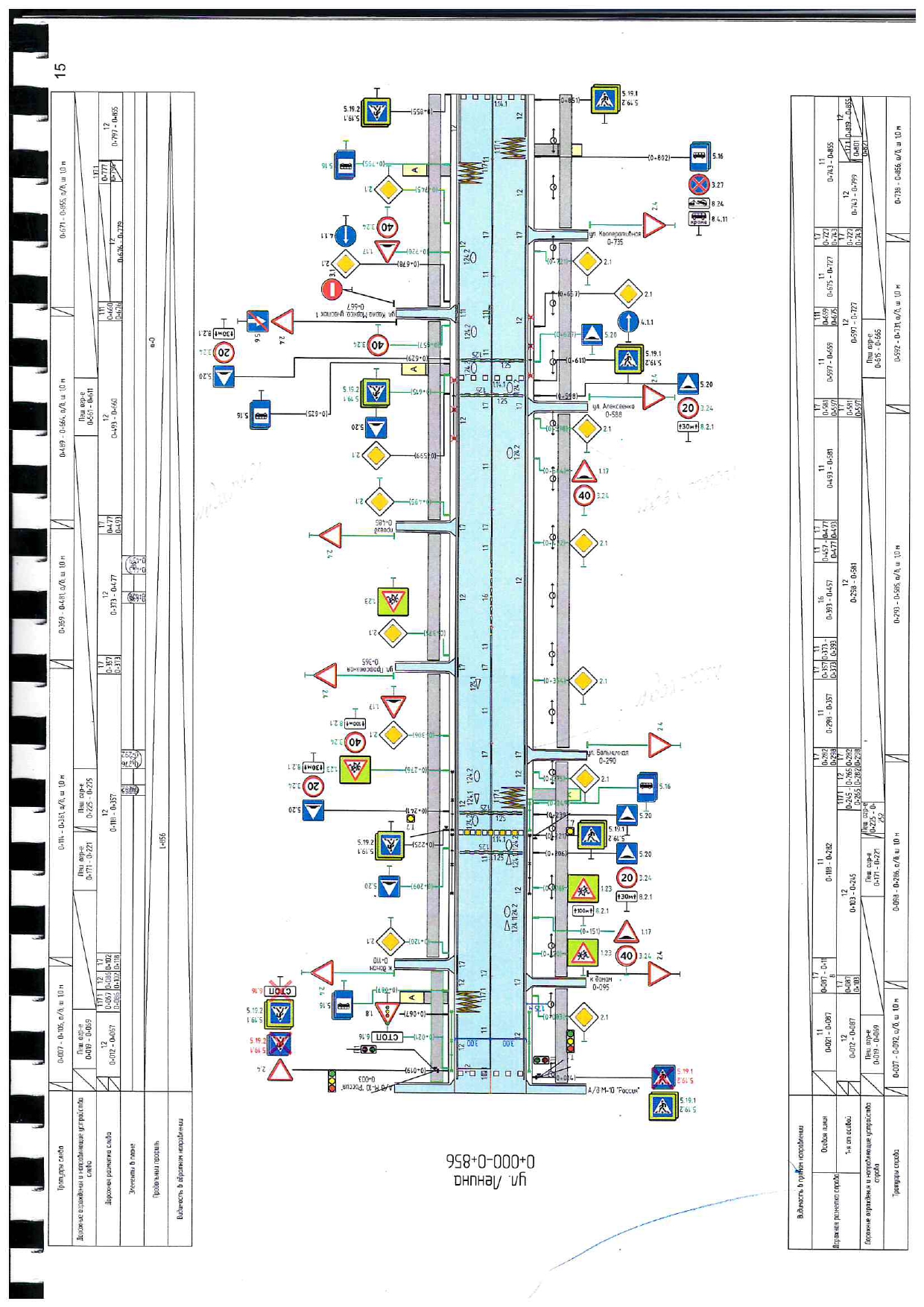 